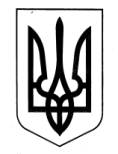 УКРАЇНАХАРКІВСЬКА ОБЛАСНА ДЕРЖАВНА АДМІНІСТРАЦІЯДЕПАРТАМЕНТ НАУКИ І ОСВІТИ НАКАЗПро організацію чергування в Департаменті науки і освіти у вихідні та святкові дні у січні 2014 рокуВідповідно до ст. 73 КЗпП України, з метою оперативного вирішення питань, пов’язаних з належним функціонуванням навчальних закладів, забезпечення збереження майна, дотримання протипожежної безпеки 1 - 7 січня 2014 рокуНАКАЗУЮ:1. Призначити черговими по Департаменту науки і освіти Харківської обласної державної адміністрації:2. Начальникам місцевих органів управління освітою призначити чергових та надати до відділу кадрової роботи управління ресурсного забезпечення Департаменту науки і освіти копії наказів про чергування.До 20.12.20133. Керівникам професійно-технічних навчальних закладів призначити чергових та надати до відділу професійної освіти управління освіти і науки Департаменту науки і освіти копії наказів про чергування.До 20.12.20134. Керівникам навчальних закладів обласного підпорядкування призначити чергових і надати до відділу дошкільної, позашкільної та корекційної освіти управління освіти і науки Департаменту науки і освіти копії наказів про чергування.До 20.12.20135. Начальникам місцевих органів управління освітою, керівникам професійно-технічних навчальних закладів, навчальних закладів обласного підпорядкування інформувати відповідний структурний підрозділ Департаменту науки і освіти про стан справ у навчальних закладах.08.01.2014 до 09.00 6. Відділу кадрової роботи управління ресурсного забезпечення Департаменту науки і освіти довести даний наказ до відома працівників Департаменту науки і освіти, начальників місцевих органів управління освітою, керівників професійно-технічних навчальних закладів, навчальних закладів обласного підпорядкування.До 16.12.20137. Контроль за виконанням даного наказу покласти на першого заступника директора Департаменту науки і освіти Харківської обласної державної адміністрації Віцько О.В.Директор Департаменту							Р. ШаповалБагацька, 705-02-83З наказом від ___.12.2013 № _____ ознайомлені:Ковальова С.К.			Кононенко О.Є.			Майський Г.Ю.			Маркіна А.М.	__________Нестеренко Т.В.	__________Шпак А.П.		__________Чепурна О.О.	__________13.12.2013Харків                  № 721Дата, часПІБ працівникаПосадаКонтактний телефон01.01.20149.00 – 18.00Шпак Андрій Петровичголовний спеціаліст відділу вищої освіти і науки управління освіти і науки097949368002.01.20149.00 – 18.00Нестеренко Тетяна Василівнаголовний спеціаліст відділу економіки, фінансування та бухгалтерського обліку управління ресурсного забезпечення063719872503.01.20149.00 – 18.00Маркіна Анна Михайлівнаголовний спеціаліст сектору організаційної роботи управління ресурсного забезпечення067131941204.01.20149.00 – 18.00Ковальова Світлана Костянтинівнаначальник відділу економіки, фінансування та бухгалтерського обліку управління ресурсного забезпечення067762791505.01.20149.00 – 18.00Майський Геннадій Юрійовичголовний спеціаліст відділу професійної освіти управління освіти і науки066876839106.01.20149.00 – 18.00Чепурна Олена Олексіївнаголовний спеціаліст відділу дошкільної, позашкільної та корекційної освіти управління освіти і науки096835309607.01.20149.00 – 18.00Кононенко Олена Євгенівнаголовний спеціаліст відділу нормативності та якості освіти управління освіти і науки0504014714